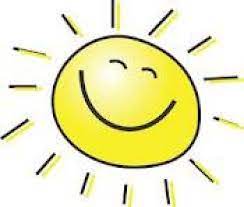 NámssviðMarkmiðLeiðir-ViðfangsefniHeilbrigði og vellíðanHreyfingÚtivera Nýta góða sumarveðriðSköpun og menningHvítasunnuhelgiJónsmessaLæsi og samskiptiKynnast náttúrunniFinna liti í náttúrunniÚtibingóSjálfbærni og vísindiHugsa um umhverfið Týna ruslBera virðingu fyrir náttúrunniAnnaðHreyfivika Skemmtileg dagskrá úti í hreyfivikunni